 #экосистемадопобразования!!! Вниманию родителей!!!	В сентябре 2022 года в городе Лермонтове вводится система персонифицированного финансирования дополнительного образования для детей. Теперь заниматься в студии, кружке, секции  может каждый ребенок  независимо от финансового положения его семьи.Чтобы оплатить кружки и секции за счет бюджета, родителям необходимо с 15 сентября 2022 года:зайти на сайт Навигатора дополнительного образованияhttps://р26.навигатор.дети/, пройти регистрацию;получить на ребенка Сертификат персонифицированного финансирования;выбрать для ребенка занятия и записаться на обучение;использовать средства Сертификата для оплаты занятий, которые посещает ребенок;Используйте средства сертификата для оплаты занятий по программам, которые отмечены в Навигаторе значком «Доступна оплата сертификатом»Более подробную информацию о правилах получения сертификатов, номинале и реестре программ, которые можно будет оплатить со счета сертификата будет узнать дополнительно, ближе к учебному году по телефону горячей линии МОЦ г.Лермонтова 8(87935) 35973 и на сайте Навигатора https://р26.навигатор.дети/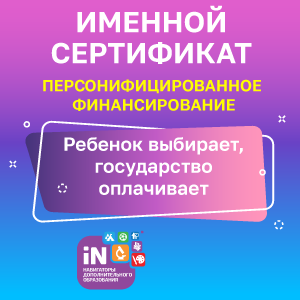 